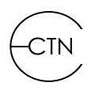 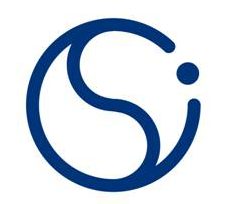 ALPINE TALES 2017: A LIVING EXPERIENCE OF CONSTRUCTIVISMThe third edition of Alpine Tales, the annual constructivist winter school, took place at the beginning of February. The event was held in San Martino di Castrozza (1487 mt a.s.l.), a small town in the Dolomites, the marvellous Italian mountains (Unesco Heritage). Alpine Tales is organized by the European Constructivist Training Network (ECTN) and Società Costruttivista Italiana (SCI). This annual winter school is a residential training event open to anybody who is interested in sharing their ideas and experiences on Constructivism and Personal Construct Psychology (PCP). The learning activities all share an experiential methodology, in which the participants are invited to play with the theory in a practical way.This year's theme, "PCP & Human Needs", was explored through a series of workshop, proposed by the participants. It was structured by a specific technique designed by the organizing committee, called Experience Factory. The method was intended as a way to promote a 3 day long exploration and experimentation of the concept of "Human Needs" according to a PCP perspective. (You can find out more about this method here in an interview with Susan Bridi  http://www.constructivistconsulting.net/in-conversation/susan-bridi/  )Alpine Tales has also been a chance to relax, to spend some quiet time in the spa, and walking and skiing in the 60 km of ski-slopes and the 3 snow parks of San Martino. Leisure time is considered a fundamental part of Alpine Tales, and it is often during the informal interactions between the participants that the best ideas and professional connections are born. For the 30 participants, who joined us on the Alps from Italy and England, Alpine Tales has been a great opportunity for sharing ideas, experimenting with different aspects of our professions, and developing new tools together that we hope will be useful in our everyday practice. The winter school has also been a chance to spend some time planning future collaborations and projects, an activity that constitutes the foundation of our always wider constructivist network.  A great experience of living in a constructivist way!We hope to see many of you at the next edition of Alpine Tales in 2018!See the pictures below!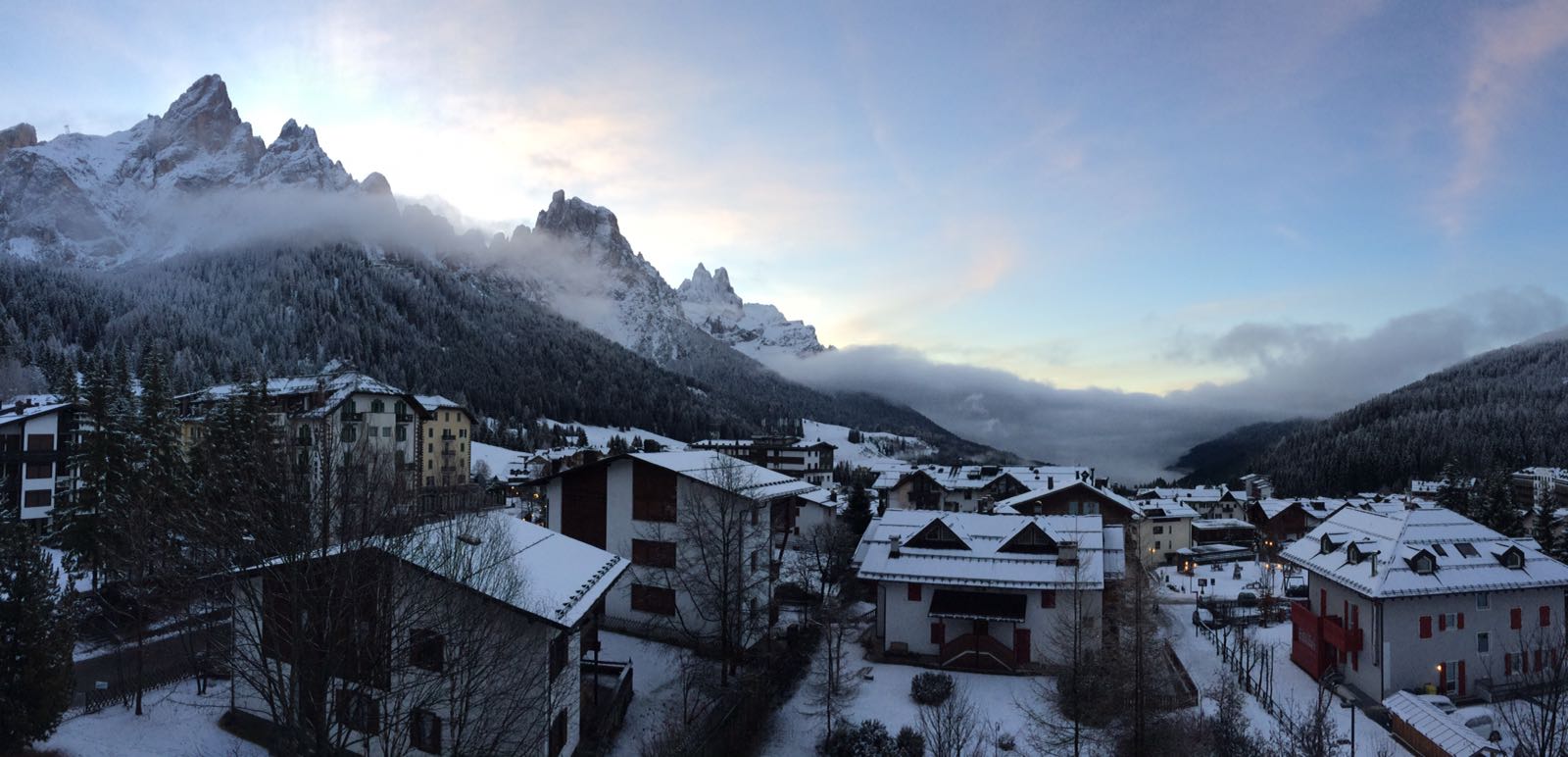 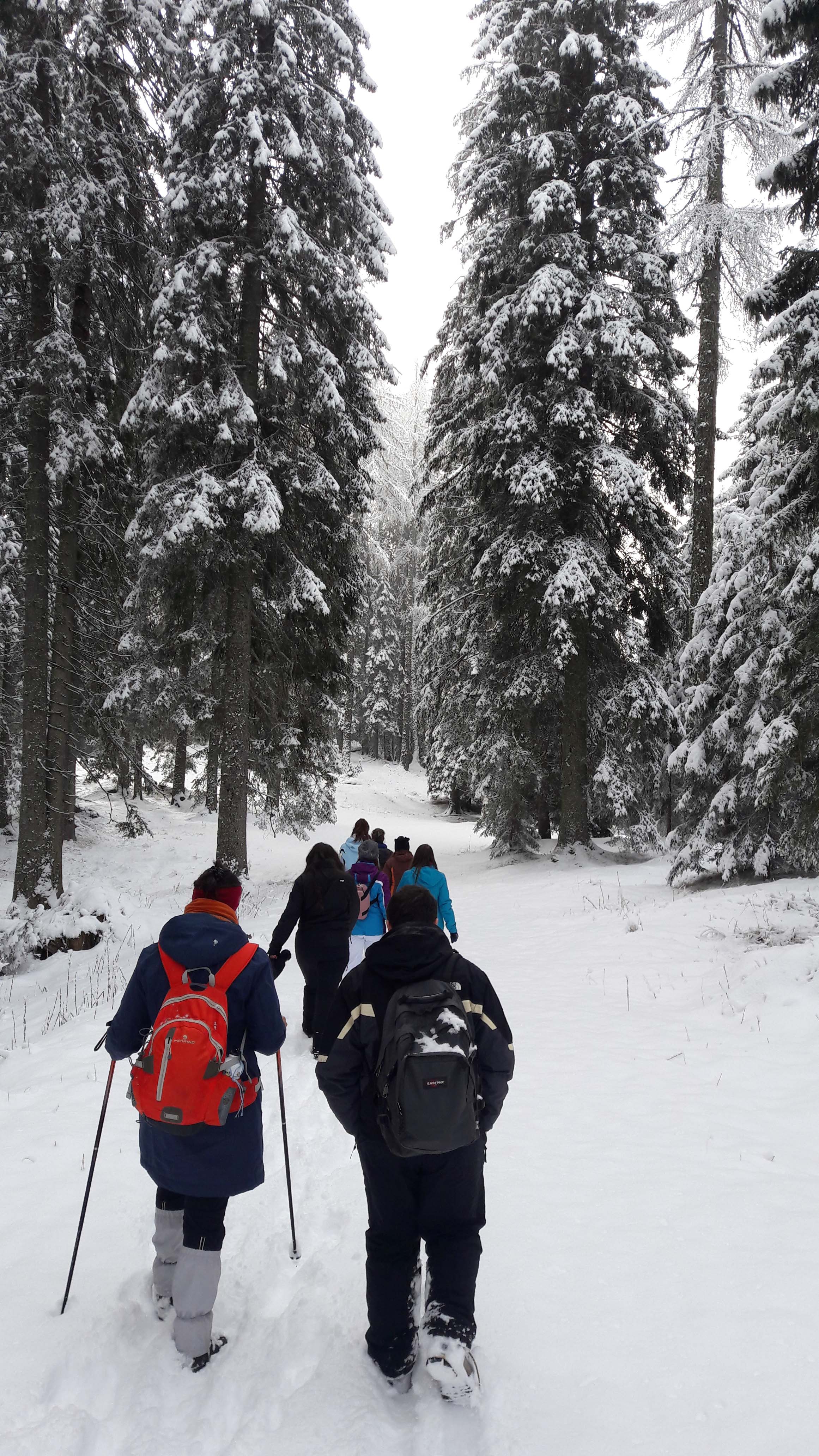 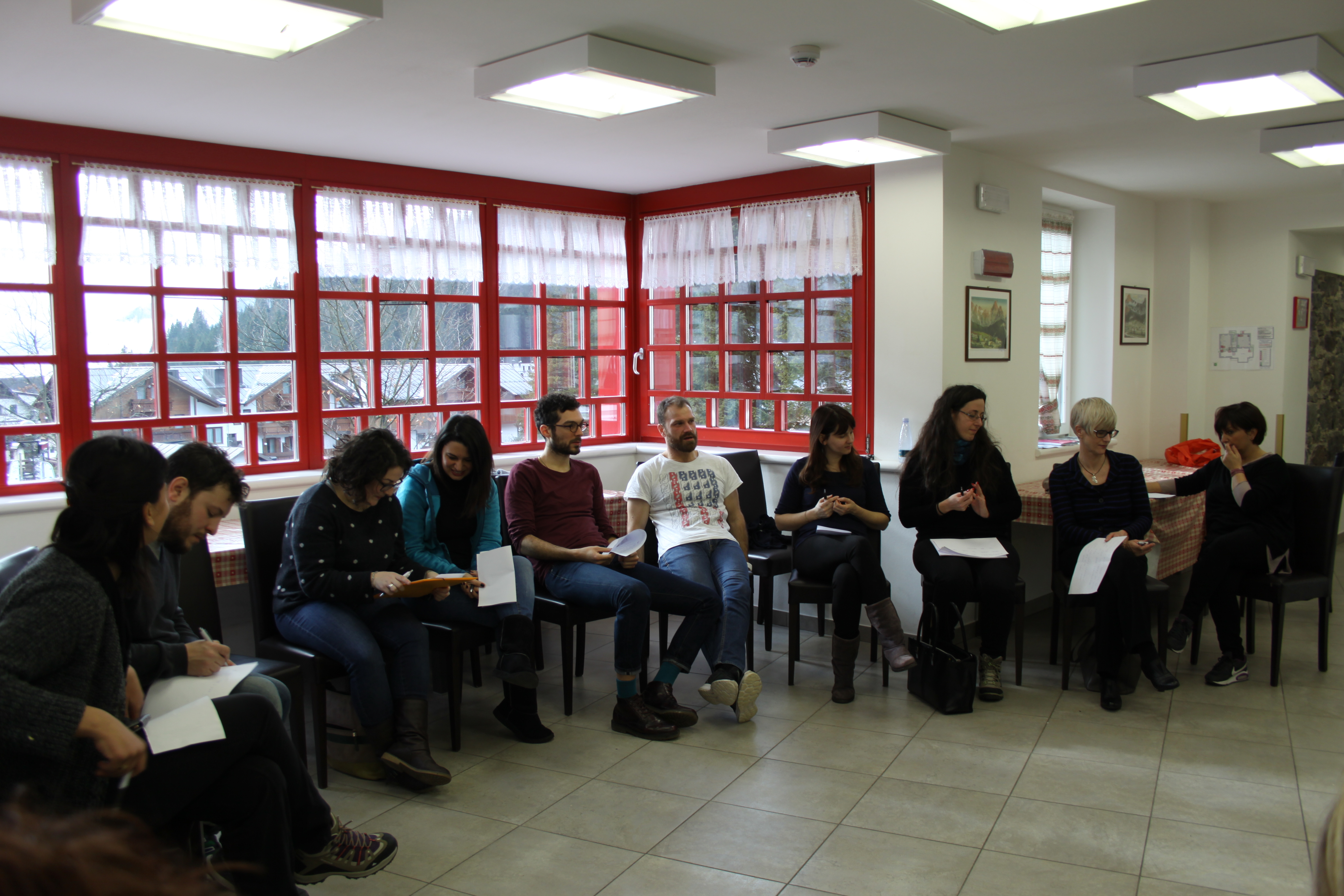 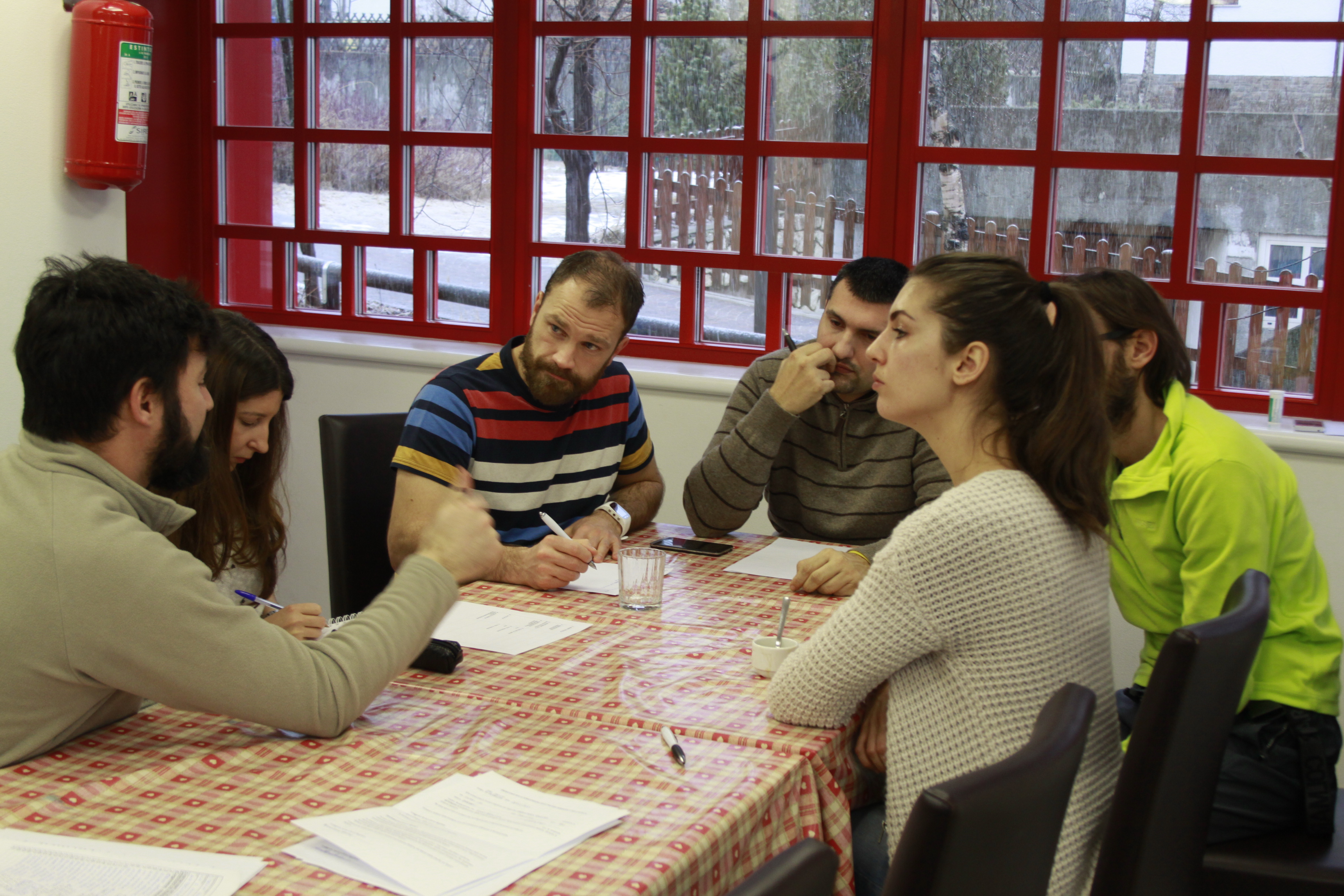 